Live Well Allegheny: 
Learning Collaborative Event 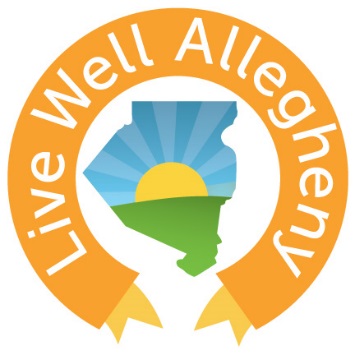 January 10th, 2017
8:30-12:00pmMeeting Objectives 
Unite members to recognize the potential in their communities to achieve the goal of making Allegheny County the healthiest county. Empower members with tools, resources, and success stories that they can use to encourage and enable healthy choices.  Ignite Live Well Allegheny leaders to be change makers in their communities. Agenda
8:30-9:00am 	Registration & Breakfast Served9:00-10:00am 	Session #1: Setting the Stage  Introduction, Dr. Karen Hacker			Health in All Policies Presentation			Personal Testimony, Chris Edmonds from #ATU 10:00-11:00am	Session #2: How are We Living Well Today?				Live Well Allegheny Participant Panel 11:00-12:00pm 	Session #3: Living Well into the Future				Activity 1: In a learning collaborative, I value…				Activity 2: Future Cover Story 				Wrap Up & Networking Opportunity  